Математика группа 7-8   01.10.2021г Всем списать теорию за 30.09. 2021. Разберите примеры №21-23. Решение у всех должно быть в тетрадях. Тетради возьму на проверку. Выйдите с карантина пишем проверочную работу за школьный курс.Самостоятельное решение примеров:  №21;  22; 23; 24.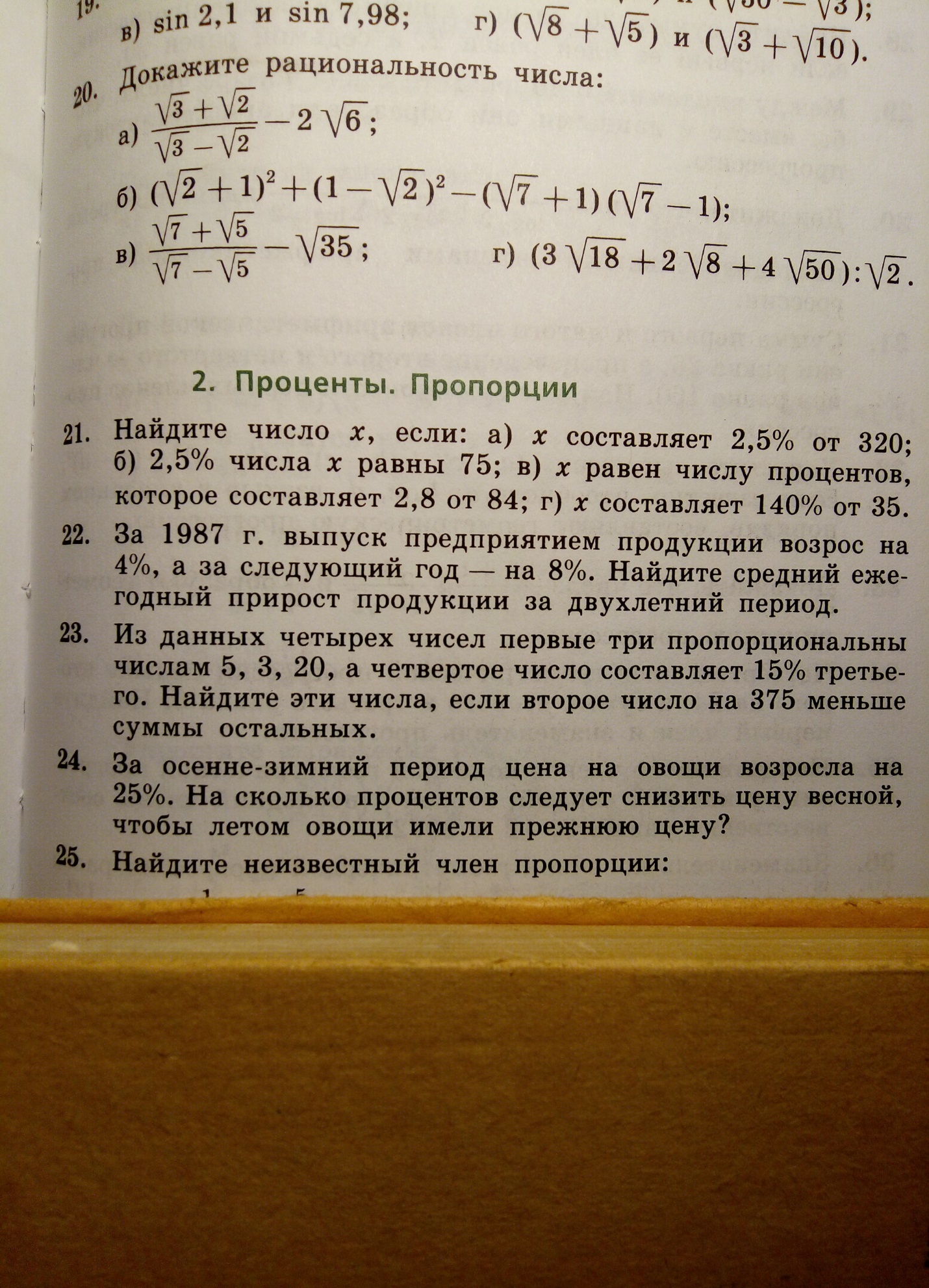 